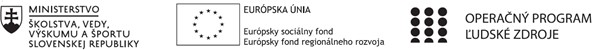 Správa o činnosti pedagogického klubuPrílohy:Prezenčná listina zo stretnutia pedagogického klubu.Fotodokumentácia.Príloha správy o činnosti pedagogického klubuPREZENČNÁ LISTINAMiesto konania stretnutia: Online cez MS TeamsDátum konania stretnutia: 22. 01. 2021Trvanie stretnutia: od 16:00 hod 	do 19:00 hodZoznam účastníkov/členov pedagogického klubu:Meno prizvaných odborníkov/iných účastníkov, ktorí nie sú členmi pedagogického klubu a podpis/y:Príloha správy o činnosti pedagogického klubuFotodokumentácia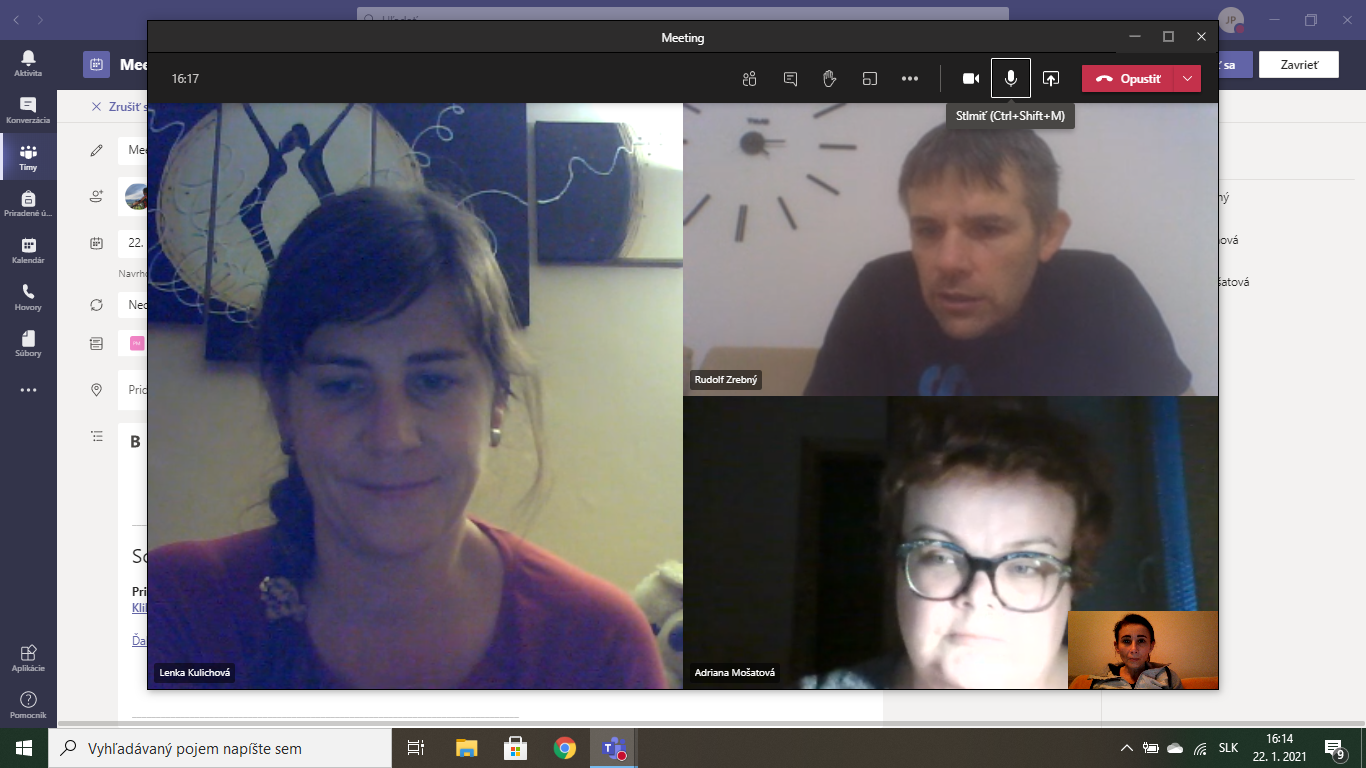 1. 	Prioritná osVzdelávanie2. 	Špecifický cieľ1.1.1 Zvýšiť inkluzívnosť a rovnaký prístup kukvalitnému vzdelávaniu a zlepšiť výsledky a kompetencie detí a žiakov3. 	PrijímateľObchodná akadémia v Žiline4. 	Názov projektuOdbornosťou držíme krok s budúcnosťou5. 	Kód projektu ITMS2014+312011Z8306. 	Názov pedagogického klubuPedagogický klub vyučujúcich matematiky, informatiky a slovenského jazyka a literatúry7. 	Dátum stretnutia pedagogického klubu22. 01. 20218. 	Miesto stretnutia pedagogického klubuOnline cez MS Teams9. 	Meno koordinátora pedagogického klubuIng. Rudolf Zrebný10. 	Odkaz na webové sídlo zverejnenej správywww.oavoza.sk11. Manažérske zhrnutie: Na stretnutí pedagogického klubu sa členovia venovali skúsenostiam, ktoré majú so žiakmi pri  riešení slovných úloh. Zamerali sa na analýzu príčin problémov žiakov pri riešení týchto úloh, možnosti zlepšenia daných problémov  a na význam slovných úloh z hľadiska medzipredmetových vzťahov. 12. Hlavné body, témy stretnutia, zhrnutie priebehu stretnutiaPrivítanie členov pedagogického klubuOboznámenie sa s rámcovým programom stretnutiaDiskusia:Členovia klubu diskutovali o problémoch, ktoré majú žiaci pri riešení slovných úloh.Schopnosť riešiť slovné úlohy je dôležitá,  a to nielen z hľadiska vyučovania matematiky. Práve na slovných úloháchsa ukazuje, ako žiaci vedia využiť matematiku v praxi a zároveň sa u žiakov rozvíjajú vedomosti a zručnosti  oblastiachčitateľská, matematická,  finančná a  prírodovedná gramotnosť.Členovia klubu sa zhodli na tom, že je potrebné naučiť žiaka matematicky vyjadriť problémy pozorované alebo zámerne demonštrované v reálnych situáciách,  motivovať ho k ovládnutiu matematického aparátu tým, že sa preukáže jeho potrebnosť a účelnosť v praxi,  ukázať aplikovateľnosť  učiva preberaného na matematike v iných premetoch a v reálnom živote. Treba naučiť žiaka vyhľadávať a zisťovať potrebné údaje pre riešenie daného problému, naučiť ho vyhľadávať a sledovať jednoduché funkčné vzťahy a  súvislosti vo svojom okolí, pričom treba pri tom využívať rôzne metódy napr.  metóda I.N.S.E.R.T, Vennove diagramy, grafy a pod. Predpokladom úspešného vyriešenia slovných úloh je  však ich porozumenie. Často sa stáva, že žiak si potrebuje ešte raz prečítať zadanie. Učiteľ sa má ubezpečiť, že žiak rozumie všetkým pojmom, ktoré sa vyskytujú v texte úlohy. Platí to nielen o matematických pojmoch, ale aj o informáciách z reálneho života a môže ísť aj o odborné pojmy, ktoré sú súčasťou učiva iného predmetu, no môže ísť aj o cudzie slová alebo o pojmy z bežného jazyka, ktoré sa na žiadnom školskom predmete explicitne nepreberajú. Preto je v rámci medzipredmetových vzťahov vhodné, aby učitelia rôznych vyučovacích predmetov spolu spolupracovali  a mohli úrovni vedomostí žiakov prispôsobiť obsah slovných úloh.13. Závery a odporúčania:Venovať zvýšenú pozornosť medzipredmetovým vzťahom a v rámci vyučovania jednotlivých predmetov častejšie využívať slovné úlohy na rozvoj nielen matematickej, ale aj čitateľskej,  finančnej a  prírodovednej gramotnosti.14.	Vypracoval (meno, priezvisko)Ing. Jana Pevná15.	Dátum22. 01. 202116.	Podpis17.	Schválil (meno, priezvisko)JUDr. Jana Tomaníčková18.	Dátum22. 01. 202119.	PodpisPrioritná os:VzdelávanieŠpecifický cieľ:1 . 1 . 1 Zvýšiť inkluzívnosť a rovnaký prístup ku kvalitnému vzdelávaniu a zlepšiť výsledky a kompetencie detí ažiakovPrijímateľ:Obchodná akadémia v ŽilineNázov projektu:Odbornosťou držíme krok s budúcnosťouKód ITMS projektu:312011Z830Názov pedagogického klubu:Pedagogický klub vyučujúcich matematiky, informatiky a slovenského jazyka a literatúryč.Meno a priezviskoPodpisInštitúcia1.Ing. Rudolf ZrebnýOA v Žiline2.PaedDr. Lenka KulichováOA v Žiline3.Ing. Jana PevnáOA v Žiline4.Mgr. Adriana MošatováOA v Žilineč.Meno a priezviskoPodpisInštitúcia